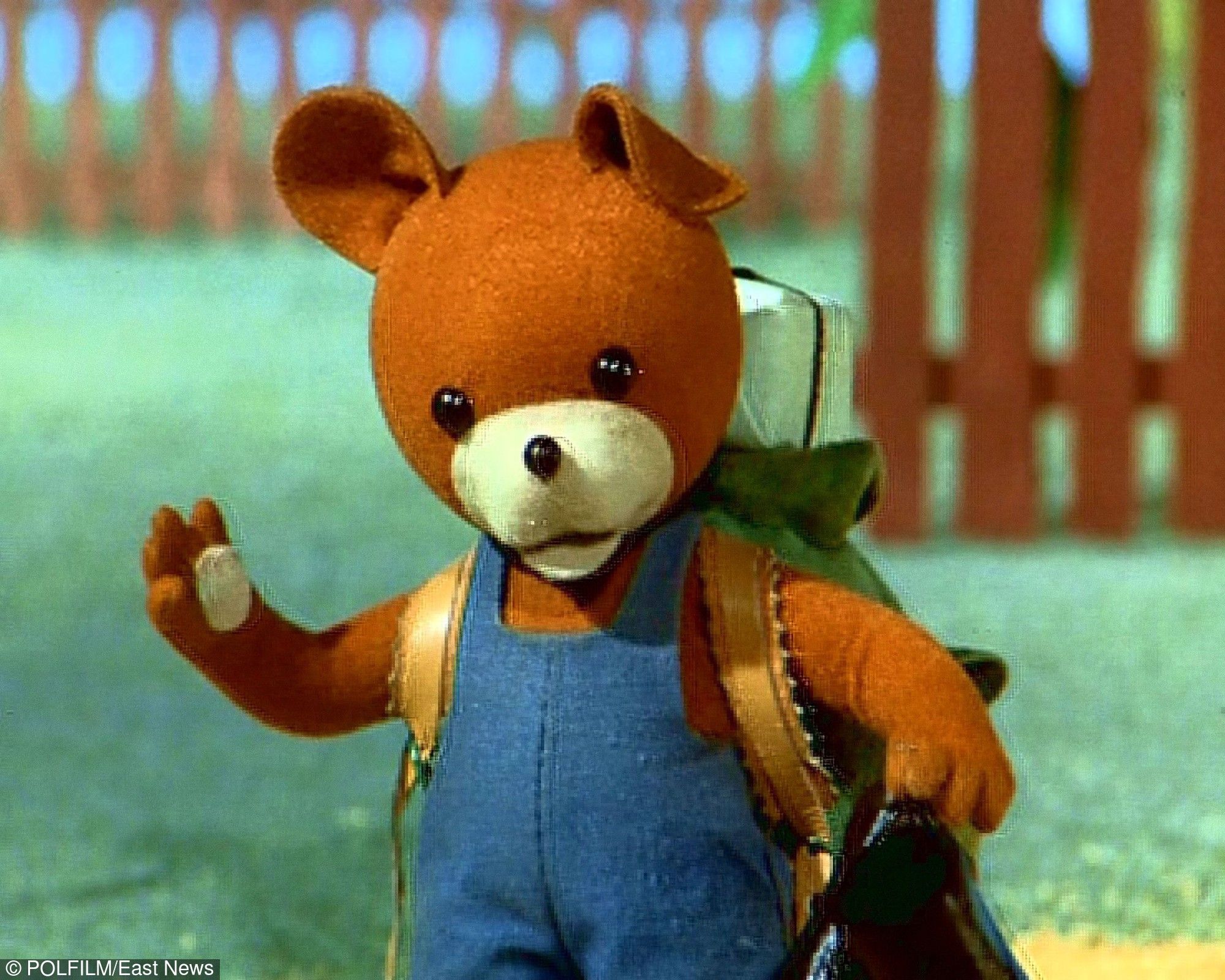 LEKCJA MUZYKI - SZALONE LATA OSIEMDZIESIĄTE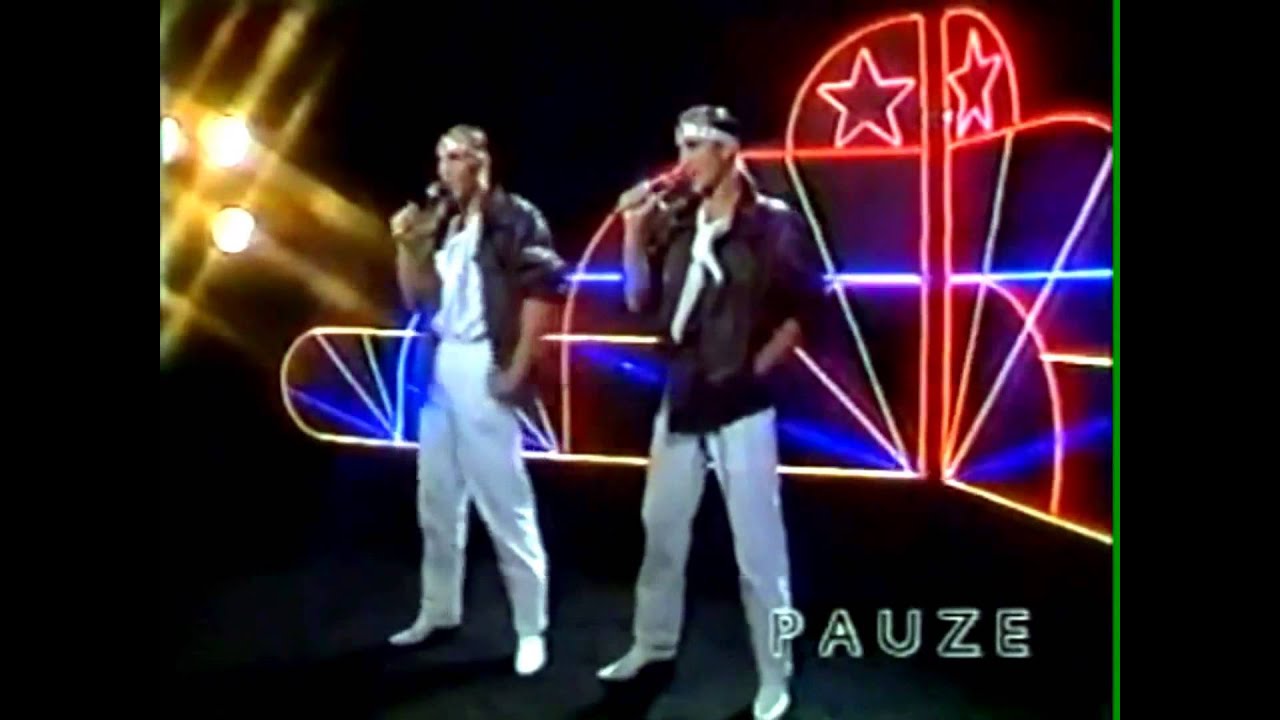 ŁAMIGŁÓWKOWO - RUSZ GŁOWĄ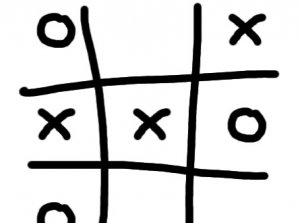 W.F – W ZDROWYM CIELE ZDROWY DUCH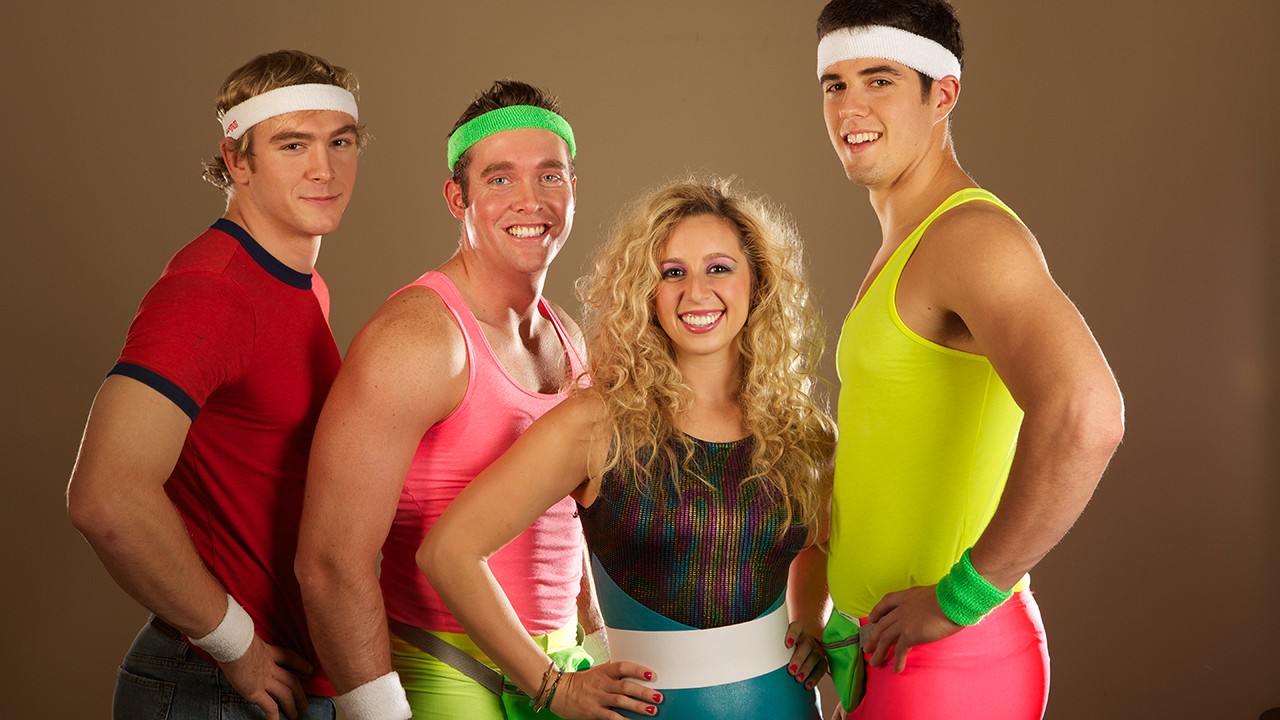 PLANSZÓWKI – W CZASIE DESZCZU DZIECI SIĘ NUDZĄ? FAJNE ZAPEŁNIACZE CZASU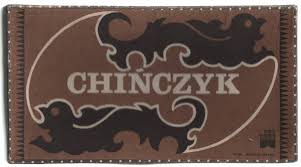 HISTORIA – POWRÓĆMY JAK ZA DAWNYCH LAT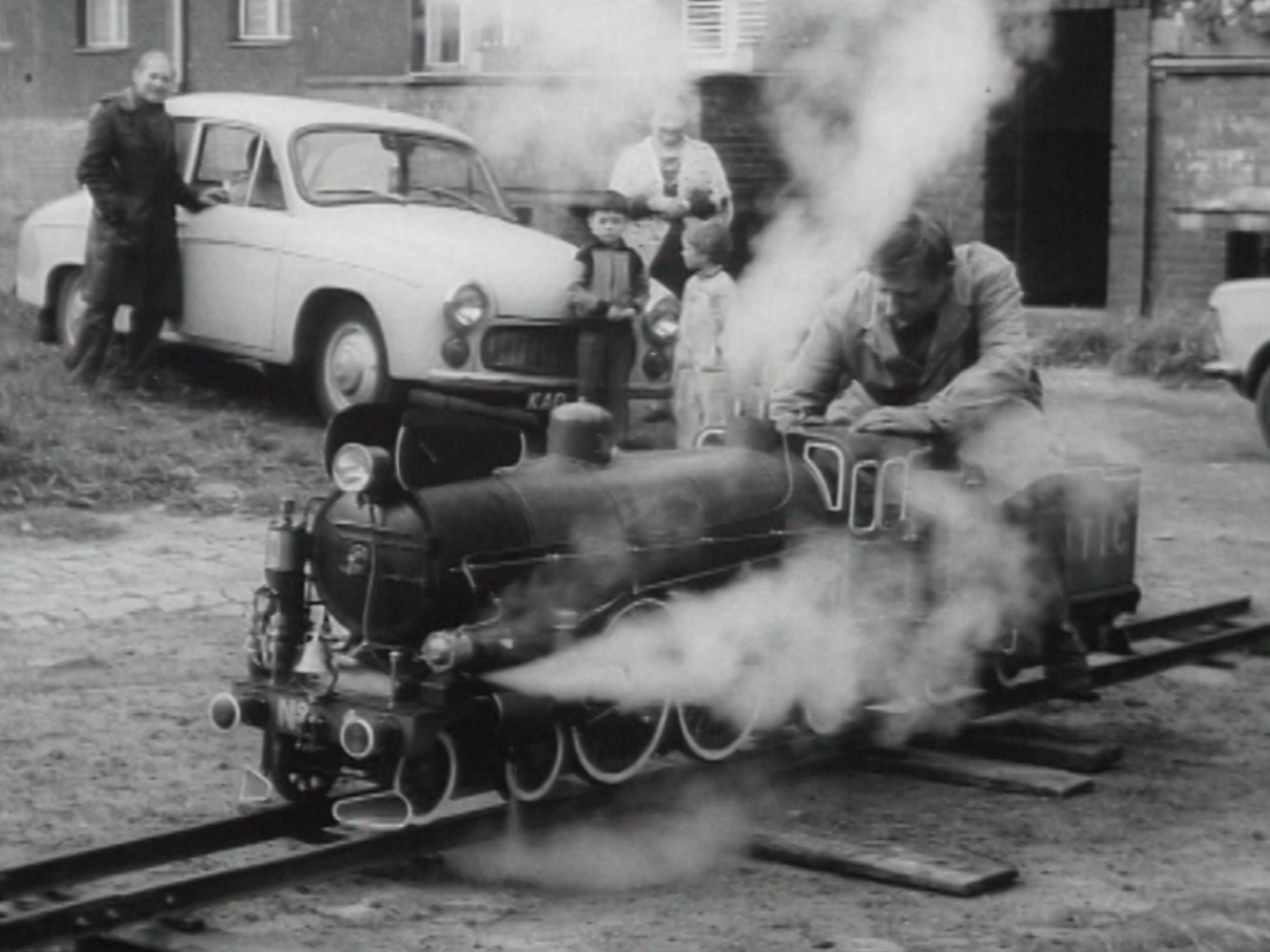 BAJKOWO – PORA NA DOBRANOC BO  JUŻ KSIĘŻYC      ŚWIECI